Noticias de la Nettle 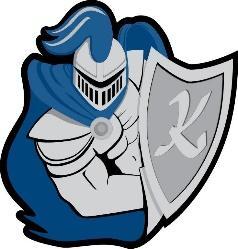 Escuela Intermedia Nettle… Casa de los Caballeros!3 de septiembre, 2023Fechas ImportantesLunes 4 de septiembreNo hay clasesJueves, 7 de septiembreInformacion de Cross Country a las 3:00Miércoles, 13 de septiembreNoche Informativa del Viaje a  Washington DC y recaudación de fondos con helados de5:00 - 6:00 Martes, 18 de septiembreReunion del PTO de 7pm-8pmPTO¡Compre sus macetas de flores Mums en la recaudación de fondos de septiembre del PTO este año! El folleto llegará a casa con los estudiantes el 18 de septiembre.Viernes, 15 de septiembreDía de Fotografias¡ESTAMOS UTILIZANDO PASES DE AUTOBÚS! POR FAVOR ASEGÚRESE DE QUE SU HIJO TRAIGA SUS PASES DE AUTOBÚS A LA ESCUELA TODOS LOS DÍAS¡Bienvenidas nuevamente familias!La escuela ha tenido un gran comienzo. Los estudiantes han estado comprometidos y trabajando duro. El departamento de transporte ha estado trabajando arduamente para solucionar algunos problemas. Por favor sea paciente. Si cree que su hijo(a) no está en la zona de caminata y necesita transporte, utilice este enlace para realizar la solicitud.Transportation forms Las zonas para caminar las determina el Comité Escolar.La próxima semana comenzaremos las pruebas de Iready; asegúrese de que su hijo(a) traiga un Chromebook cargado a la escuela todos los días.Cualquier persona interesada en Discovery Club después de la escuela, utilice este enlace. Discovery ClubAsistenciaPresentarse es importante para R.E.A.L porque es una oportunidad para:Construir rutinasAumentar el compromisoProporcionar acceso a recursosApoyar el aprendizajeRutinas: Establecer una rutina de asistencia diaria ayuda a reducir el estrés en el hogar y fomenta un hábito de asistencia que ayudará a su adolescente a conseguir y mantener un trabajo.   Compromiso:  Estar en la escuela ayuda a los estudiantes a conocerse entre sí y al personal de la escuela y construye relaciones que pueden motivar la participación en el aprendizaje.Acceso a recursos:  Las escuelas brindan acceso a recursos valiosos como comidas, salud, apoyos para la salud mental y actividades divertidas de enriquecimiento como deportes, clubs, música y otros programas extracurriculares y de verano.Aprendizaje:  Los estudiantes que asisten a la escuela con regularidad obtienen mejores resultados académicos en la escuela intermedia y tienen más probabilidades de graduarse de la escuela secundaria.Familias de 8vo gradoViaje de octavo grado a Washington, D.C., Noche informativa y de recaudación de fondos con helados, el 13 de septiembre a las 5 p.m. Póngase en contacto con Liz McCarron al correo electrónico Elizabeth.mccarron@haverhill-ps.org o a Mel Hodson al Melanie.hodson@haverhill-ps.org con cualquier pregunta! El programa Loop en Haverhill High School comenzará el miércoles 6 de septiembre. Esto es para estudiantes que se inscribieron previamente. Si tiene alguna pregunta, comuníquese con la Mrs. Crowley, Consejera Escolar, al correo electrónico mcrowley@haverhill-ps.org¿Tiene preguntas? Contacte a Eileen Doherty al Eileen.doherty@haverhill-ps.orgEl primer partido de fútbol Soccer será el 28 de septiembre en la escuela Hunking. Las niñas juegan primero.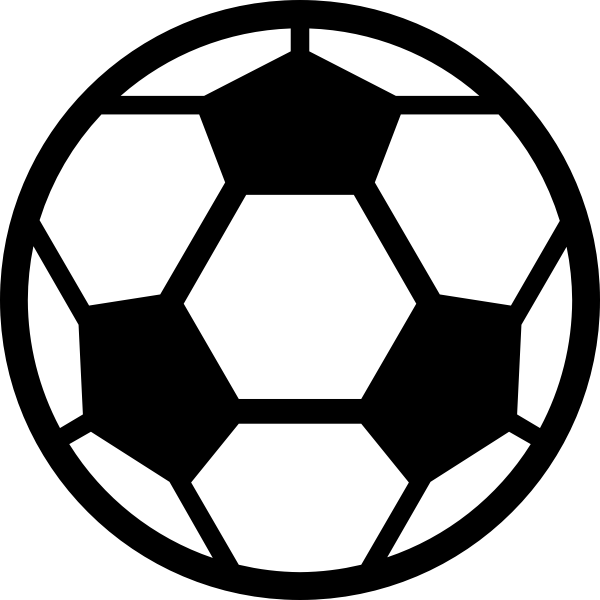 El hockey sobre suelo comenzará esta semana. Mr Cote tiene los permisos. Los cupos serán limitados. Jugarán los primeros 25 que se registren. El hockey será los viernesPruebas de fútbol soccer  para niños y niñas , grados 6-8 elMiércoles 9/6 y jueves 9/7 De 3:00-4:30 en el campo de la Nettle Vea a Ms.  Torres o a Ms. Prevostcon cualquier pregunta.Los jugadores deben ser recogidos en la Nettle a las 4:30.